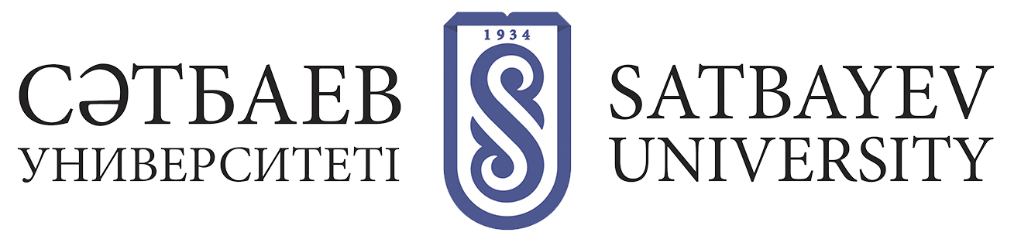 Институттардың байланыстары және ББ атауыҚ. Тұрысов атындағы Геология және мұнай-газ ісі институтыИнститут дирекциясы: бас оқу ғимараты (ГУК), ауд. 325, 8 (727) 320 40 31, 8 (727) 292 79 62Директоры Сыздыков Аскар ХамзаевичДиректордың орынбасары Нарбаев Марс Білім беру бағдарламалары:8D07205 Геология және қатты пайдалы қазбалар кен орындарын барлау;8D07206 Мұнай және газ геологиясы;8D05202 Гидрогеология және инженерлік геология;8D07202 Мұнай инженериясы;8D07104 Мұнай-газ және руда геофизикасы;8D07109 Инновациялық технологиялар және жаңа бейорганикалық материалдар;8D05201 Биоэкологиялық инженерия;8D07107 Көмірсутекті қосылыстардың химиялық инженериясы;8D07108 Жаңа органикалық және полимерлік материалдарды синтездеу мен              өндірудің негізгі процестері.О. Байқоңыров атындағы тау-кен металлургия институтыИнститут дирекциясы: Тау-кен металлургия корпусы (ГМК) 232 ауд., 8 (727) 320 40 45.Директоры Рысбеков Канай БахытовичДиректордың орынбасары Айтенов Кенесбай ЖолдасбаевичБілім беру бағдарламалары:8D07306 Геокеңістіктік цифрлық инженерия;8D07203 Тау-кен инженериясы;8D07204 Металлургиялық инженериясы;                                 8D07201 Пайдалы қазбаларды байыту;                         8D07204 Металлургиялық инженериясы;8D07103 Материалтану және инженерия;8D05301 Қолданбалы және инженерлік физика.Автоматтандыру және ақпараттық технологиялар институтыИнститут дирекциясы: бас оқу ғимараты (ГУК), 513 ауд., 8 (727) 320 40 44, +7 (727)     320 41 34.Директоры Ускенбаева Раиса КабиевнаДиректордың орынбасары Кальпеева Жулдыз Бейшеналиевна Білім беру бағдарламалары:8D06101 Software Engineering;8D06102 Machine Learning & Data Science;8D06201 Телекоммуникациялар;8D07101 Автоматтандыру және роботтандыру;8D06103 Management Information Systems;8D06105 Ақпараттық қауіпсіздік жүйелері;8D07105 Биомедициналық инженерия;8D07106 Робототехника және мехатроника.;Энергетика және машина жасау институтыИнститут дирекциясы: Машина жасау корпусы (МУК), 27 ауд., 8 (727) 320 40 36.Директоры Елемесов Касым КоптлеуовичДиректордың орынбасары Басканбаева Динара ДжумабаевнаБілім беру бағдарламалары:8D07112 Электрэнергетикасы;8D06104- Кибернетика және жасанды интеллект;8D07111 Машина жасау өндірісін сандандыру; 8D07113 Аддитивті өндіріс;8D07102 Аддитивті өндіріс;8D07110 Машиналар мен жабдықтардың сандық инженериясы.Сәулет және құрылыс институтыИнститут дирекциясы: Кіші оқу ғимараты (МУК), 202 ауд., 8 (727) 320 41-37.Директоры Куспангалиев Болат Урайханович Директордың орынбасары Жұмаділова Жанар Оразбекқызы Білім беру бағдарламалары:8D07302 Сәулет және қала құрылысы;8D07303 Құрылыс материалдары мен конструкцияларын  өндіру; 8D07304 Инженерлік жүйелер мен желілер.Жобаларды басқару ИнститутыИнститут дирекциясы: Бас оқу ғимараты (ГУК), 415 ауд., 8 (727) 320 40 91.Директоры Амралинова Бакытжан БазарбековнаДиректордың орынбасары Абенова Майра ХомаровнаБілім беру бағдарламалары:8D04101 Жобаларды басқару;8D04102 Менеджмент;8D11301  Көлік қызметтері 